Sborníky z konferencí Nerovné odměňování žen a mužů (2.4 MB, Adobe Acrobat dokument) (sborník z mezinárodní konference 22. ledna 2016 v Brně)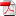  Aktuální právní problémy azylového a cizineckého práva (6.9 MB, Adobe Acrobat dokument) (sborník ze semináře dne 10. září 2015) Vliv judikatury Soudního dvora EU na antidiskriminační právo (1 MB, Adobe Acrobat dokument) (sborník z odborného semináře 2. prosince 2014 v Brně) Pobyt cizinců: vybrané právní problémy II  (2.1 MB, Adobe Acrobat dokument)(sborník z vědeckého semináře dne 26. června 2014) Ochrana práv seniorů v instituci s důrazem na osoby s demencí  (623.4 kB, Adobe Acrobat dokument)(sborník z konference 20.-21. února 2014 v Brně) Pobyt cizinců: vybrané právní problémy (2.3 MB, Adobe Acrobat dokument) (sborník z vědeckého semináře dne 28. března 2013 v Brně) Kolegiální orgány ve veřejné správě (1.2 MB, Adobe Acrobat dokument) (Sborník ze 7. letní mezinárodní konference 24. - 25. června 2013 v Telči) Rovnost a zákaz diskriminace v činnosti veřejného ochránce práv (1.8 MB, Adobe Acrobat dokument) (sborník ze semináře dne 20. února 2013 v Brně) Návratová směrnice: vyhoštění, zajištění a soudní přezkum  (1.8 MB, Adobe Acrobat dokument)(sborník z vědeckého semináře dne 20. října 2011 v Brně) Péče o ohrožené děti a jejich rodiny  (833.6 kB, Adobe Acrobat dokument)(Sborník z odborného semináře dne 5. 4. 2012 v Praze) Působení ochránce ve vztahu k lidským právům  (856 kB, Adobe Acrobat dokument)(příspěvky z konference v Senátu 13. 12. 2011) Nečinnost ve veřejné správě  (1.3 MB, Adobe Acrobat dokument)(Sborník z 6. letní mezinárodní konference 23.-24. června 2011 v Kroměříži) Role veřejného ochránce práv v politickém systému České republiky (5.5 MB, Adobe Acrobat dokument)  (Sborník z odborné konference dne 2. 11. 2010 v Olomouci) Vízová politika a praxe v ČR v kontextu Evropské unie. Quo vadis, visum? (1.1 MB, Adobe Acrobat dokument) (Sborník z vědeckého semináře dne 16. 6. 2010) (Pozn. Příspěvek Mgr. Michala Koukala Vybrané aspekty společné vízové politiky Evropské unie na str. 139-158 nepředstavuje oficiální stanovisko Ministerstva vnitra ČR) Místní poplatky v praxi obcí a měst (1.5 MB, Adobe Acrobat dokument) (Sborník z odborné konference dne 7. 12. 2009) Společný evropský azylový systém: zásahy do osobní svobody (1.2 MB, Adobe Acrobat dokument) (Sborník z vědeckého semináře dne 12. 6. 2009) Hluková zátěž (3.9 MB, Adobe Acrobat dokument) (Sborník příspěvků z konference dne 28. dubna 2009) Stavební řád (887.2 kB, Adobe Acrobat dokument) (Sborník příspěvků z konference dne 28. ledna 2009) Sociální bydlení (541.5 kB, Adobe Acrobat dokument) (Sborník příspěvků z konference ve dnech 24.-25. listopadu 2008) Společný evropský azylový systém: transpozice směrnic (2.1 MB, Adobe Acrobat dokument) (Sborník z vědeckého semináře dne 26. června 2008) Trvalý pobyt (421.9 kB, MS Word dokument) (Sborník příspěvků z konference dne 25. října 2007)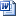  Principy dobré správy (1.7 MB, Adobe Acrobat dokument) (Sborník příspěvků z konference dne 22. března 2006) Moderní veřejná správa a ombudsman (6.5 MB, Adobe Acrobat dokument) (Sborník z konference dne 15. června 2005) Působení ombudsmana v demokratické společnosti (620.5 kB, MS Word dokument) (Sborník z mezinárodní vědecké konference dne 5. června 2003) Postavení a role ombudsmana v demokratické společnosti (569.9 kB, MS Word dokument) (Sborník příspěvků přednesených na mezinárodní 